Телефоны доверия по противодействию коррупции Филиал ФГБУ «ФКП Росреестра» по Кировской области (Кадастровая палата) напоминает о работе "Телефона доверия" Кадастровой палаты. «Телефон доверия» организован в целях оперативного реагирования на возможные коррупционные проявления в деятельности работников и принятия мер, направленных на восстановление или защиту нарушения прав, свобод и законных интересов граждан.  «Телефон доверия» работает в круглосуточном автоматическом режиме с системой записи и долгосрочного хранения поступающих обращений. По телефону принимается и рассматривается информация о фактах:- коррупционных проявлений работников Кадастровой палаты;- конфликта интересов в действиях работников;- несоблюдения работниками ограничений и запретов, в отношении которых законодательством Российской Федерации такие запреты и ограничения установлены.Для эффективного реагирования и обеспечения обратной связи, в сообщении необходимо указать свои данные: Ф.И.О., домашний адрес и номер контактного телефона, а также существо деяния или ставшего известным факта коррупции.  Все сообщения, замечания и предложения внимательно изучат, проанализируют, по ним будут приняты соответствующие меры реагирования в соответствии с действующим законодательством.  

+7 (8332)76-10-96 –  филиал ФГБУ «ФКП Росреестра» по Кировской области (г. Киров) 

+7 (495) 982-79-79 доб.6070 – ФГБУ «ФКП Росреестра» (г. Москва) 

+7 (8332) 67-35-44 – Управление Росреестра по Кировской области (г. Киров) 

+7 (495) 917-38-25 – центральный аппарат Росреестра (г. Москва) 

Адреса, по которым можно направить сообщение о коррупционных правонарушениях: 
Почтовой связью или лично: 610020 г. Киров, ул. Преображенская, д. 8 .Факсимильной связью: +7 (8332) 35-39-59 , Электронной почтой: antikor@kadastr.ru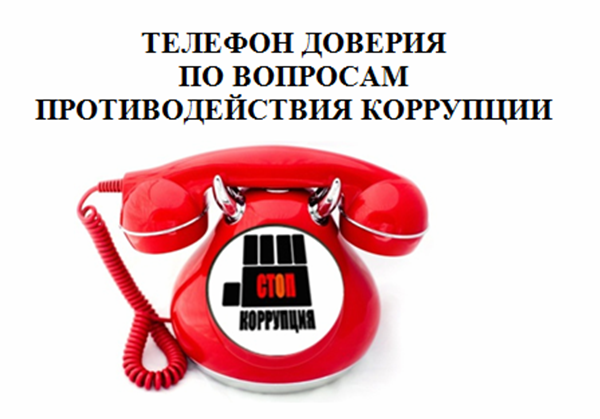 